Obrtničko-industrijska škola u Imotskom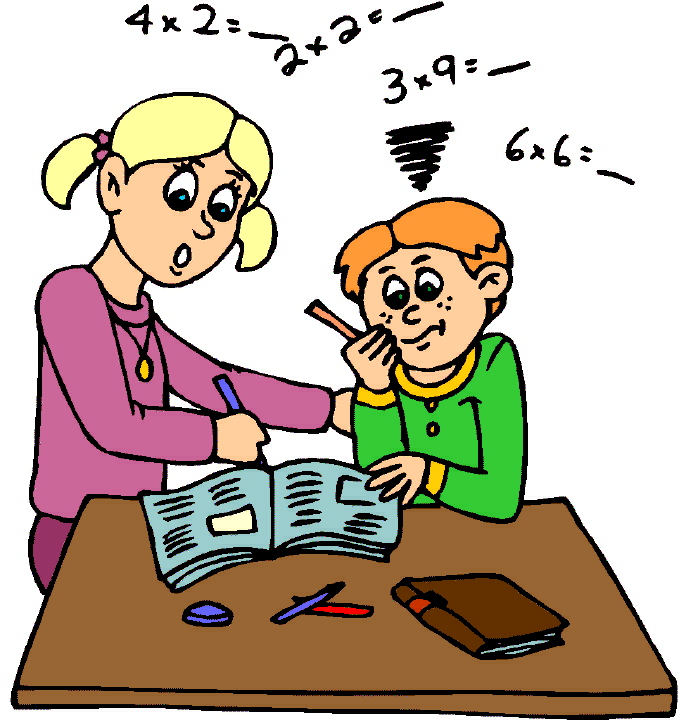 VREMENICI  ZA 2012./2013. školsku godinu-popravni ispiti-pomoćnički ispiti-završni rad-kontrolni ispiti-predmetni i razredni ispitiIz Godišnjeg plana i programa rada2012./2013.Imotski, rujan 2012.VREMENIK POPRAVNIH ISPITAZA I i II RAZREDE LJETNI ROK:17. i  18.  lipnja 2013. prijava za popravni ispit1. srpnja, 2013. pismeni ispit3. srpnja i 4. srpnja 2013. usmeni ispitJESENSKI ROK19. kolovoza 2013. prijava za popravni ispit20. kolovoza 2013. pisani ispit22. kolovoza 2013. usmeni ispitZA ZAVRŠNE RAZREDELJETNI ROK:20. i 21.  svibnja 2013. prijava za popravni ispit29. svibnja  2013. pisani ispit3. i 4.  lipnja  2013. usmeni ispit17. i 18. lipnja 2013. prijava za popravni ispit1. srpnja, 2013. pisani ispit3. srpnja. i 4. srpnja 2013. usmeni ispitJESENSKI ROK:19. kolovoza 2013. prijava za popravni ispit20. kolovoza 2013. pisani ispit22. kolovoza 2013. usmeni ispitRAZREDNI ISPITIZA ZAVRŠNE RAZREDE OD 20. SVIBNJANJA 2013. DO 31. KOLOVOZA 2013.ZA OSTALE RAZREDE OD 17. LIPNJA 2013. DO 31. KOLOVOZA 2013.Vremenik izradbe i obrane završnog radaZIMSKI ROK:Do 30. studenog  2012.   prijava  Obrane završnog rada Izradba Završnog rada i predaja pisanog dijela Izradbe  najkasnijedo 31. siječnja 2013.  4. veljače 2013.   obrana završnog rada11. veljače 2013. sjednica Prosudbenog povjerenstvapodjela svjedodžbi – po dogovoru sa razrednicimaLJETNI ROK:Do 31. listopada 2013.  izbor tema za Završni rad (Stručni aktivi)Do 29 . ožujka 2013.   prihvaćanje  završnog rada od mentoraIzradba Završnog rada – od izbora teme do 1. lipnja 2013.Predaja pisanog dijela Izradbe  najkasnije do 1. lipnja 2013.  6.i 7. lipnja 2013.  obrana završnog rada13. lipnja 2013. sjednica Prosudbenog povjerenstva21 . lipnja  2013.     podjela svjedodžbiJESENSKI ROK:Do 11 . srpnja 2013.   prijava  Obrane završnog radaPredaja pisanog dijela Izradbe  najkasnije do 19. kolovoza 2013.   26. kolovoza. 2013.  obrana završnog rada30. kolovoza 2013. sjednica Prosudbenog povjerenstvapodjela svjedodžbi – po dogovoru sa razrednicimaNAPOMENA: Satnica održavanja ispita i sjednica biti će objavljena na oglasnoj ploči Škole u propisanim rokovima prije održavanja ispita.VREMENIK PLAGANJA POMOĆNIČKIH ISPITAZIMSKI ROK:do 30.studenog.2012.    prijava pomoćničkog ispitado 31. siječnja. 2013. - praktični dio pomoćničkog ispita1. veljače. 2013. - pisani dio pomoćničkog ispita 4. i 5.  veljače.  2013.  usmeni dio pomoćničkog ispitapodjela svjedodžbi – po dogovoru sa razrednicimaLJETNI ROK:25. svibnja. 2013.    prijava pomoćničkog ispitado 1. lipnja  2013. - praktični dio pomoćničkog ispita5. lipnja  2013. - pisani dio pomoćničkog ispita 6.  7. lipnja  2013.  usmeni dio pomoćničkog ispita14. lipnja 2013.     sjednica Prosudbenog povjerenstva28 . lipnja .2013.     podjela svjedodžbiJESENSKI ROK:Do 11. lipnja. 2013.    prijava pomoćničkog ispita26. kolovoza. 2013. - pisani dio pomoćničkog ispita28. kolovoza.  2013.  usmeni dio pomoćničkog ispita30.kolovoza .2013.     sjednica Prosudbenog povjerenstvapodjela svjedodžbi – po dogovoru sa razrednicimaNapomena: Pošto je praktični dio Pomoćničkog ispita istovjetan sa praktičnom izradbom Završnog rada, a rok za izradbu je od listopada 2012. do lipnja 2013., nema potrebe za posebnim rokovima za praktični dio Pomoćničkog i Završnog rada u jesenskom i zimskom roku.Predsjednici Stručnih aktiva zajedno sa mentorima i predsjednicima komisija za pomoćničke ispite,  obvezni su voditi brigu o pravovremenoj realizaciji praktičnog dijela izradbe Završnog rada i Pomoćničkog ispita.NAPOMENA: Satnica održavanja ispita i sjednica biti će objavljena na oglasnoj ploči web stranici Škole u propisanim rokovima prije održavanja ispita.     KONTROLNI ISPITIKONTROLNI ISPITI U SVIM NAVEDENIM ZANIMANJIMA PROVESTI CE SE: od 4. ožujka .2013. do  12. travnja  2013. godine. IZVANREDNI KONTROLNI ISPIT ODRŽATI ĆE SE : od 20.kolovoza  2013. do 23.kolovoza .2013. godineNapomena: Predsjednici Stručnih aktiva, predsjednici komisija ia provedbu Kontrolnih ispita i razrednici 2. (drugih) razreda dužni su u navedenom roku provesti u potpunosti Kontrolne ispitePOMOĆNIČKI ISPITPomoćnički ispit sastavni je dio završnog rada, te se vremenik polaganja pomoćničkog ispita mora uskladiti sa vremenikom obrane završnog rada.Obrtnička komora imenovala je članove komisija za provedbu kontrolnih i pomoćničkih ispita. Njihov mandat je četiri godine, a njihova imena su sastavni dio školske dokumentacije